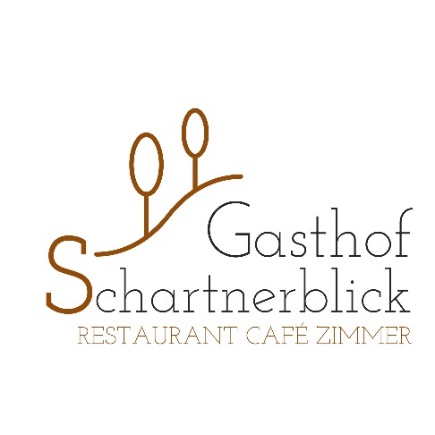 Mittwoch 28.07.Gazpacho****Sommerlicher Salat mit gebackenen Putenstreifen und GebäckDonnerstag 29.07.Nudelsuppe ****Gefüllter Kalbsrollbraten mit Kräuterreis oderLinsencurry mit SchafkäseFreitag 30.07.Rindsgulasch mit Serviettenknödel ****Apfelstrudel Unser Mittagsmenü gibts von 11:30 Uhr bis 13:30 Uhr und kostet EUR 9,50 inklusive Salat 